KOMENDA WOJEWÓDZKA POLICJI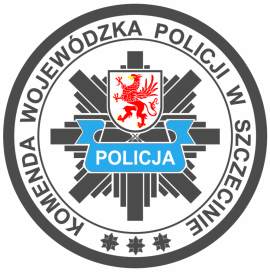 W SZCZECINIEWYDZIAŁ ZAOPATRZENIA I INWESTYCJI                   70-521 Szczecin, ul. Plac św. Piotra i Pawła 4/5 , tel. 47 78 11 425
                                                 e-mail: wzii@sc.policja.gov.pl_______________________________________________________________________________________________________________              									Szczecin, dnia 06.05.2024 r.ZI-1860/2024OGŁOSZENIE O ROZSTRZYGNIĘCIUZamawiający: Komenda Wojewódzka Policji w Szczecinie informuje, że na podstawie ustawy Prawo zamówień publicznych (Dz. U. z 2023 r. poz. 1605 ze zm.) - zamówienia poniżej 
130 000 zł, dokonano analizy złożonych ofert na dostawę  materiałów medycznych 
na wyposażenie ambulansu ZRM OPP w Szczecinie.Przy wyborze wykonawcy przyjęto kryteria: cena oferty - waga 100 %,Złożone oferty (załącznik nr 1 - szczegółowy opis ofert): CitoNet Sp. z o.o.,  ul. rolna 4, 71-730 Szczecin- wartość złożonej oferty: 9 638,09 złCZARMED Łukasz Czarnecki; ul. Kolejowa 21, 95-020 Bedoń Przykościelny- wartość złożonej oferty: 5 871,01 zł	Zamawiający rezygnuje z zakupu poz. nr 14: Elektrody pediatryczne do defibrylatora ZOLL X-SERIES ADVANCED, w ilości 2 op. na rzecz zakupu poz. nr 13 Elektrody dla dorosłych 
do defibrylatora ZOLL X-SERIES ADVANCED, w ilości 4 op., zamiast 2 op.	Realizacja zamówienia zostaje powierzona firmie, która złożyła najkorzystniejszą ofertę cenową:  CZARMED Łukasz Czarnecki; ul. Kolejowa 21, 95-020 Bedoń PrzykościelnyWartość zamówienia: 5 299,79 złOpr. Natalia Krzysztońtel. 47 78 11 497